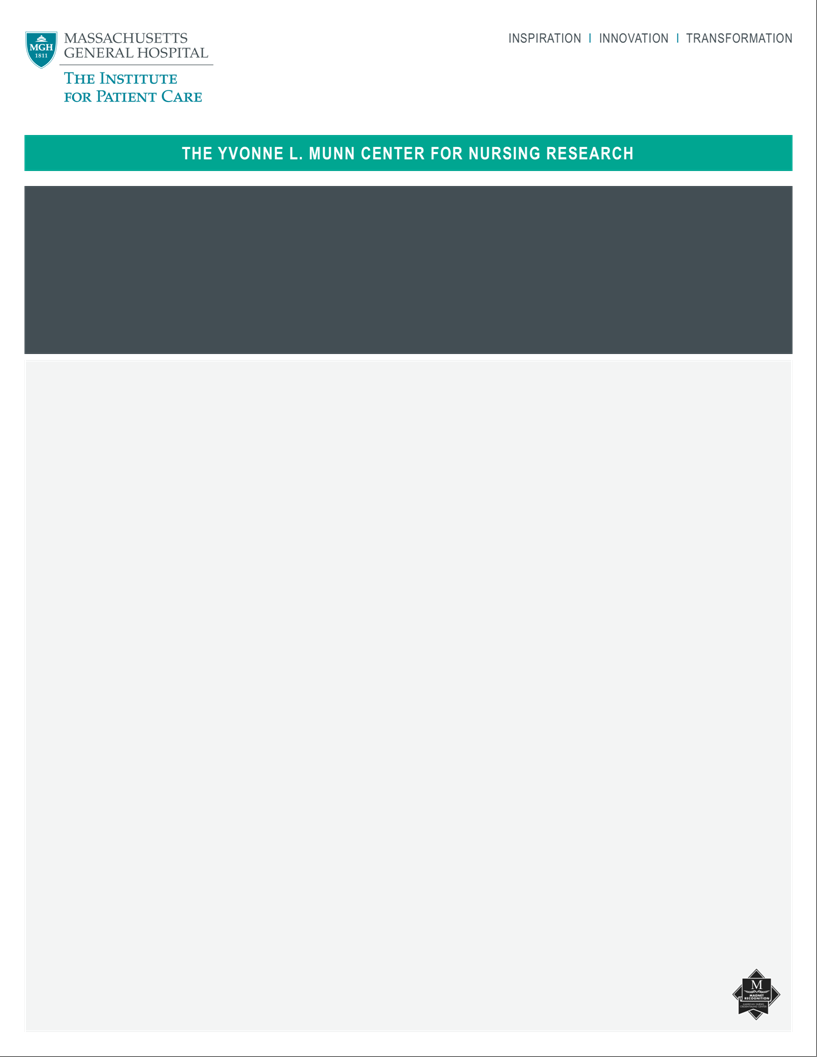 THE  PATIENT CARE ASSOCIATE’S WORKFORCE ENVIRONMENT SCALE (PCA-WES) REQUEST FORMThe Patient Care Associate’s Workforce Environment Scale (PCA-WES) is an effective tool to measure baseline and ongoing perceptions of PCAs’ impressions of their work environment which 5 components of the PCSs’ work environment: Staff Attitude Toward the PCA Role, PCAs’ Attitude Toward Work, PCAs’ Communication with Nursing Manager/Leader, PCAs’ Teamwork, and PCAs’ Respect for Patients and Their Families. The psychometric properties of this scale have been published the Journal of Nursing Administration (Ives Erickson, Duffy, & Jones, 2015).You may use the PCA-WES Scale for research or evaluation projects provided the scale is not altered in any manner and the authors are acknowledged in all reports or publications. where this instrument is referenced. Upon submission of this form, you will receive a complete PCA-WES packet outlining the items specifics and scoring criteria for the PCA-WES (within five business days). Title:      	First Name:      	Last Name:      Credentials:      	Role:      Principal Investigator Institution:      Department:      Address Line 1:      Address Line 2:      City:      State/Province/Region:      Zip/Postal Code:      Country:       Email:      Phone Number Work:      Phone Number Mobile:      How did you hear about the PCA-WES?Please explain the intended use of the PCA-WES (population to be surveyed; study goals and outcomes)Single Site: 	Multi-site:  Do you anticipate need for translation of the PCA-WES (if so what language(s))?We appreciate your interest in this research work. We will follow-up in approximately three months to learn more about your experiences to continue to improve the instrument. In the meantime, do not hesitate to contact us. We ask that all communications concerning the use of the PCA-WES be sent to Stacianne Goodridge, The Yvonne L. Munn Center for Nursing Research, Massachusetts General Hospital, 125 Nashua Street, Boston, MA 02114 USA or via email at  sgoodridge@partners.org. We wish you well in your research endeavors and ask that you keep us apprised of your successes stemming from this work.Sincerely,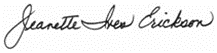 Ives-Erickson, J., Duffy, M. E., & Jones, D. A. (2015). Development and Psychometric Evaluation of the Patient Care Associates’ Work Environment Scale. Journal of Nursing Administration, 45(3), 139-144.